С Днём Победы!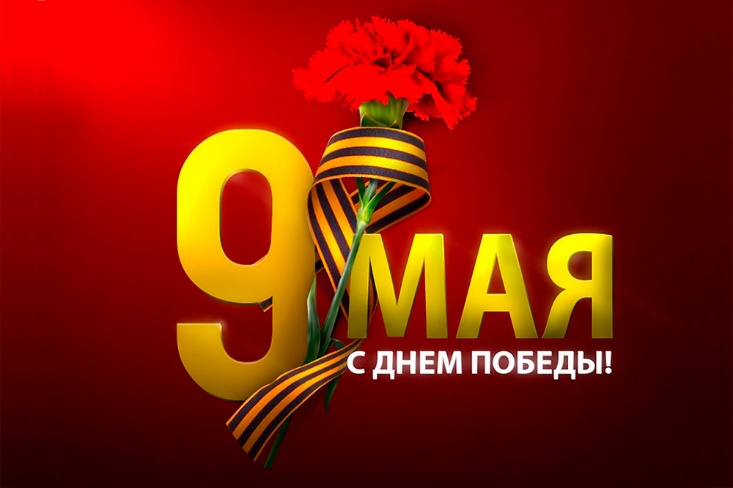 Уважаемые коллеги, друзья!
Поздравляем Вас с 76-й годовщиной Победы советского народа в Великой Отечественной войне!С глубокой признательностью и благодарностью мы храним светлую память о тех, кто не щадя своих сил и собственной жизни отстоял свободу и независимость нашей страны и всего мира от посягательств человеконенавистнического фашизма.Желаем Вам вдохновения и творческих успехов в Вашей профессиональной деятельности, безупречного здоровья и весеннего настроения, счастья и благополучия, искренней дружбы между народами, мира без войн и террора, уверенности в завтрашнем дне!С уважением, Координационный совет ООО «ОПИВР»